Bar Admissions: 1985, New York; 1986, Michigan and U.S. District Court, Southern District of New York and Eastern District of New York; 1988, U.S. District Court, Eastern District of Michigan and Western District of Michigan. Licensed Real Estate Broker.Education: University of Michigan (B.A., with distinction 1980); New York University School of Law (J.D. 1984). Practice Areas: Real Estate, Environmental, Corporate, Finance and Business Law.Editor: MICHIGAN RESIDENTIAL REAL ESTATE TRANSACTIONS, First and Second editions (2000 and 2016), Institute of Continuing Legal Education (ICLE).Author: Court Finds Oral Commission Agreement May Be Enforceable, Commercial Board of 
Realtors and Michigan Land Title Association (2017); Court Finds Oral Commission Agreement May be Enforceable, Commercial Board of Realtors (2016); U.S. Appeals Court Upholds IRS Forced Sale of Entireties Property Over Innocent Spouse's Objections, Commercial Board of Realtors (2016); Michigan Supreme Court Supports Key Transfer Tax Exemption, Michigan Land Title Association Publication, The Title Examiner (Fall 2015); Michigan Court of Appeals Decides Broker Lien Case, Commercial Board of Realtors (2015); Michigan Court Determines Condominium Association Lien Has Priority Over Prior Recorded Mortgage, The Title Examiner (2014); A "Relatively" New Way to Avoid Uncapping Taxable Value, The Title Examiner (2013); Transfer Taxes and New Construction: A Legal Update, Building Business & Apartment Management (2012); Can Commercial Builders and Developers (Legally) Avoid Paying Michigan State Real Estate Transfer Tax on New Construction?, Commercial Board of Realtors News (2012); 6th Circuit Court Confirms Underwriter Not Liable for Agent’s Actions, The Title Examiner (2011); What’s Michigan’s New Commercial Real Estate Broker Lien Act All About?, Michigan Lawyers Weekly (2011); Warranty Work Does Not Extend Time to Record Construction Lien, The Title Examiner (2011).Speaker: Institute of Continuing Legal Education; State Bar of Michigan; Michigan Land Title Association; Building Industry Association of Southeastern Michigan; Michigan Association of Certified Public Accountants; International Council of Shopping Centers; Commercial Board of Realtors; CCIM Institute; Realtors Land Institute; Real Estate One; Keller Williams Realty.Member: State Bar of Michigan: Real Property Law Section, former Member of Real Property Law Section Governing Council; Former Chair, Residential Transactions Committee; Member, Sections on Environmental Law and Business Law; New York State Bar; American Bar Association; Oakland County Bar Association; Member, Board of Directors of Commercial Board of Realtors, and Chair, Programs and Education Committee and Forms Committee; Membership and Education Committees, Michigan Land Title Association: former Chair, Membership Committee; former Member, ICLE Real Property Law Advisory Board; Former Member of Boards of Directors of Building Industry Association of Southeastern Michigan and Habitat for Humanity of Michigan.Honors: Selected as a ‘Top Rated Lawyer in Real Estate’ by The American Lawyer & Corporate Counsel magazine; selected by Super Lawyers magazine as one of the 5% best attorneys in Michigan; named one of Top Lawyers in Metro Detroit by dbusiness, Detroit’s premier business journal; Robert J. Jay award for outstanding leadership and contribution to the Michigan Land Title Association, in the fields of real estate, environmental law and business law; selected as a 2018 Leading Lawyer by Leading Lawyers magazine; selected as a 2018 Detroit Top Lawyer by Detroit Business magazine.GREGG A. NATHANSON, ESQ.COUZENS, LANSKY, FEALK, ELLIS, 
ROEDER & LAZAR, P.C. 
39395 West Twelve Mile Road, Suite 200 
Farmington Hills, Michigan 48331 
Telephone (248) 489-8600 
Telecopier (248) 324-3087 
E-Mail gregg.nathanson@couzens.com 
Website www.couzens.com 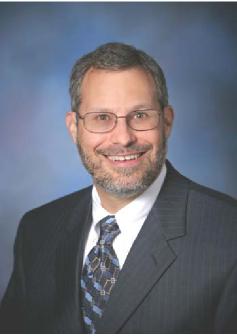 